[page 194]LIST OF MEMBERS KOREA BRANCH, ROYAL ASIATIC SOCIETY.HONORARY MEMBERSAllen, Hon. H- N., M. D., LL. IX,         ...        ...         Toledo, Ohio, U. S. A.Gubbins, J. H. Esq , C. M. G  ...              ...              c/o Foreign Office, London*Gale Rev. J. S., D. D  ...        ...                    36 St James Sq.f Bath, EnglandHulbert, H. B. Esq., F. R. G. S.            ...              Springfield, Mass U. S. A.LIFE MEMBERS*Ludlow, A. I. Esq , M. D.          ...          ...        SeoulMorgan, Hon. E. V.        ...       American Embassy, Rio de Janeiro, BrazilPettus, Rev. W. B         ...        ...         ...      PekingPonsonby-Fane, R. A. B., Esq               ...	   Brympton D’evercy, Yeovil,English, Miss E. M    ...        ...        ... Somerset, EnglandWambold Miss K				SeoulORDINARY MEMBERSAllen, Rev. A. W....          ...         ...	KyumasanAlves, Mr. J. J.    ...        ...          ...             4747, 51st. Street, Oakland, Calif.Amendt, Rev. C. C., D. D.            ......          ...KongjuAnderson, Rev. Geo.           ...          ...   FusanchinAnderson Rev. L. P.           ...          ...	WonsanAppenzeller, Miss Alice R.            ...         ...        ...           ...          ...       	SeoulApppenzeller, Rev. R. D                 ...        ...        ...           ...          ...	SeoulArick, Mr. M. R      ...         ...         ...        ...        ...           ...         ...	UnsanArnold, Rev. E. H., M. A.               ...        ...        ...           ...         ...       SeoulArnold, Miss L. E.   ...         ...         ...        ...        ...           ...         ...    U. S. A.Avison, O. R. Esq., M. D.                ...        ...        ...          ...         ...	SeoulAvisonf D. B. Esq., M. D.                ...        ...        ...           ...        ...	SeoulBaird, Rev. R. H.       ...         ...         ...        ...        ...           ...         ...	KangkaiBaird, Rev. W. M. Jr.         ...        ...       ...      ...         ...         ChairyungBarker, Mrs. A. H.     ...         ...         ...        ...        ...           ...         ...	WonsanBaker, Bishop, J. C.   ...         ...         ...        ...        ...           ...         ...      SeoulBaker, Miss C.         ...         ...        ...       ...        ...          ...         ...	SeoulBarnhart. B. P.         ...         ...         ...        ...        ...          ...         ...      SeoulBarstow, Capt, E. S.  ...         ...         ...        ...        ...           ...          ChinnampoBeere, Rev. L. O. S., M. A.  ...         ...         ...       ...          ...       	Paik-ChunBenard, Mr. R.         ...         ...         ...        ...        ...           ...	TaiyudongBennett, Mr. W, G              ...         ...        ...       ...           ...         	ChemulpoBernheisel, Rev. C. F., D. D.           ...         ...       ...           ...          PyengyangBlock, Miss B., M. D.          ...          ...         ...        ...           ...           	SeoulBillings, Rev. B. W., D. D.              ...         ...         ...           ...  	Seoul[page 195]Bonwick, Mr. Gerald.        ...        ...        ...        ...        ...        	Seoul*Boots, J. L. Esq., D. D. S.             ...       ...        ...         ...         Seoul  Boots Mrs. J. L.      ...        ...        ...        ...        ...        ...         Seoul  Boots, Rev. F.         ...        ...        ...        ...        ...        ...       	ChinjuBorrow, Miss N. M. B.       ...        ...        ...        ...        ...        	YojuBoydell, Mr. W. G. B.        ...        ...        ...        ...        ...    	AustraliaBoyles, Miss H.       ...        ...        ...        ...        ...        ...   	PyengyangBrownlee, Miss C.   ...        ...        ...        ...        ...        ...        	SeoulBruen, Rev. H. M.   ...        ...        ...        ...        ...        ...        	TaikuBruce, Mr. G. F.      ...        ...        ...        ...        ...       LungchingtsunBunker, Rev. D. A.             ...        ...        ...        ...        ...        	SeoulBurbidge, Rev. W. A.         ...        ...        ...        ...        ...      	SungjinButts, Miss Alice M.          ...        ...        ...        ...        ...    Pyenyang*Cable, Rev. E. M., D. D.    ...        ...        ...        ...        ...         SeoulChadwell Rev. A. E.           ...        ...        ...        ...        ...  Paik ChunChaffin, Mrs. A. B.            ...        ...        ...        ...        ...         	SeoulChoi, Mr. C. H.       ...        ...        ...        ...        ...        ...	 SeoulChoi, Mr. S. J.         ...        ...        ...        ...        ...        ...	SeoulChosen Christian College.  ...        ...        ...        ...        ...    	SeoulChurch, Miss M. E.            ...        ...        ...        ...        ...     	SeoulClark, Rev. C. A. D. D.      ...        ...        ...        ...        ...   	PyengyangClark, Rev. W. M., D. D.              ...        ...        ...        ...    	SeoulCommunity of St. Peter      ...        ...        ...        ...        ...        	SeoulConrow Miss M.      ...        ...        ...        ...        ...       ... 	SeoulCooper, Rt. Rev. A. C. M. A.        ...        ...        ...        ...	SeoulCrane, Rev. J. G. D. D.       ...        ...        ...        ...        ...	SoonchunCrowe, Mr. C. S.      ...        ...        ...        ...        ...       ...  	Seoul*Cumming, Rev. D. J.          ...        ...        ...        ...        ...        	MokpoCunningham, Mr. W. B.                 ...        ...        ...        ...        	TokyoCutler, Miss M. M., M. D.              ...        ...        ...        ...  PyengyangCynn Dr. Hugh,        ...        ...        ...        ...        ...        ...  	SeoulDameron, Miss J.      ...        ...        ...        ...        ...       ...	SeoulDavies, Miss M. S, M. A.               ...        ...        ...        ... 	TonguaiDavis, Hon. J. K.                 ...        ...        ...        ...        ...        	SeoulDelmarter, Miss J.                ...        ...        ...        ...        ...        	SeoulDeming, Rev. C. S., S. T. D.           ...        ...        ...        ...  	HarbinDening, Mr. M. E.    ...        ...        ...        ...        ...        ...       	DairenEckardt, Rev. Andr., O. S. B.         ...        ...        ...        ...      TokwonEngel, Rev. G., D. D.          ...        ...        ...        ...        ...  PyongyangErdman, Rev. Walter D. D.            ...        ...        ...        ...  PyengyangEvans, Mr. G. C.       ...        ...        ...        ...        ...       ... 	      UnsanEwha College ...        ...        ...        ...        ...        ...       ...	  SeoulFisher, Prof. J. E.      ...        ...        ...        ...        ...       ... 	 SeoulForbes, Mr. A. H.      ...        ...        ...        ...        ...     Lungchingtsun[page 196]Found Norman, Esq., M. D.        ...        ...        ...        ...        ...        	SeoulGenso, Mr. J. F.      ...      ...       ...       ...       ...      ...       ... 	SeoulGillis, Mr. I. E.          ...        ...          ...           ...          ...        ...          ...        	  Seoul*Gillet, Mr. P. L.      ...      ...       ...       ...      ...       ...      Nanking, ChinaGompertz, Mrs.       ...      ...       ...       ...           P. O- Box 301, YokohamaGreen, Mr. C. L      ...      ...       ...       ...      ...       ...       ...     	OsakaGreer, Miss Anna L.        ...       ...       ...      ...       ...       ... 	KunsanGrigsby, Mrs. A. S.           ...       ...       ...      ...       ...       ... 	CanadaGrosjean, Miss V. C.         ...       ...       ...      ...       ...       ... 	SeoulHall Mrs. R. S., M. D.        ...        ...         ...       ...        ...        ...           SeoulHall, Miss A. B.       ...      ...       ...       ...      ...       ...       ... 	        SeoulHardie, Rev. R. A., M. D.            ...      ...       ...       ...      ...    	      SeoulHartness, Miss Marion     ...       ...       ...      ...       ...       ... 	         SeoulHewlett, Rev. G. E.                ...          ...          ...         ...          ...         ... 	         ChinchunHobbs, Mr. Thomas          ...      ...       ...       ...      ...       ...	           SeoulHoldcroft, Rev. J. G., D. D.       ...       ...       ...      ...       ...     	      SeoulHulbert Miss J. C.   ...      ...       ...       ...      ...       ...       ... 	         Seoul*Hunt, Rev. C.           ...       ...        ...        ...        ...       ...        ... 	            SeoulHunt, Rev. B.          ...      ...       ...       ...      ...       ...       ... 	     ChungjinIngerson, Miss V. F.         ...       ...       ...      ...       ...       ... 	     SyenchunIrvin, C. H. Esq., M. D.    ...      ...       ...       ...      ...       ...	           FusanJackson, Miss Carrie Una  ...      ...       ...       ...      ...       ...    	ChoonchunJoseph, Miss E. M. M. A.           ...       ...      ...       ...       ... 	           YojuKanazawa, D. S.      ...      ...       ...       ...       Imperial University, TokyoKerr, Rev. William C.         ...       ...       ...      ...       ...       ...	           Seoul.Knox, Rev. R., D. D.        ...       ...       ...      ...       ...       ...     KwancrjuKnechtel, Rev. E. A.           ...        ...        ...       ...        ...         ... 	        Sungjin*Koons, Rev. E. W., D. D.   ...      ...       ...       ...      ...       ...          	SeoulLaws, A. F. Esq., M. D.     ...       ...        ...       ...       ...        ... 	       Englsad*Lay, Mr. Arthur Hyde, C. M.       ...       ...      ...       ...      Kelso, ScotlandLeadbeater, Miss E., M. D.         ...       ...       ...      ...         	PyengyangLee Mr. C. H.           ...      ...       ...        ...        ...        ...       ...           SeoulLord, Major H. A.        ...      ...       ...       ...          ...       ...       ... 	        SeoulLyon, Rev. W. B.       ...      ...     ...       ...      ...       ...      ...          TaikuMcLaren, Mrs. C. I.     ...      ...     ...       ...      ...       ...      ... 	SeoulMacdonald, Rev. D. A.        ...      ...       ...      ...       ...      ...      WonsanMacrae, Rev. F. J. L.          ...      ...       ...       ...      ...      	KyumasanMartel, Mr. E.          ...      ...       ...       ...      ...       ...       ... 	SeoulMatthew, Rev. H. C.             ...       ...         ...          59 Collins St., MelbourneMaynor, Mra. V. H.            ...       ...       ...         ...         ...       ...          SeoulMcRae, Rev. D. M., D. D.            ...       ...       ...      ...       	HamheungMcEachern, Miss E.            ...       ...       ...      ...       ...        	HamheungMcParlane, Mr. Alex.           ...       ...         ...        ...         ...      ...	SeoulMcKee, Miss A. M.                    ...        ...           ...          ...         ...        	Chairyung[page 197]McKinnon, Miss M.          ...        ...        ...        ...        ...        ...        WonaanMiller, Rev. E. H. Ph. D. ...           ...         ...          ...          ...          ...               Seoul*Miller, Mr. Hugh       ...    ...         ...       ...        ...        ...        ...             SeoulMILLER, HOIK R. S.   ...      ...       ...       ...         ...        ...        ...         U. S. A.Miller, Miss Lilian      ...      ...       ...       ...         ...        ...        ... 	       U. S. A.*Mills, Mr. E. W.        ...      ...      ...       ...        ...       ...           Peking, ChinaMoffett, Rev. S. A., D. D             ...        ...        ...        ...               PyengyangMoore, Rev. J. Z., D. D.                ...        ...        ...        ...             PyengyangMoore, Miss L.          ...       ...       ...        ...        ...        ...        ...  	    U. S. A.Morley, Rev. G. H.  ...        ...        ...         ...         ...         ...         ...             SeoulMorris, Mr. J. H.        ...       ...       ...        ...        ...        ...        ...          SeoulMouat-Biggs, Miss U.         ...      ...        ...        ...        ...        ...         SeoulNash, Mr. W. L.         ...       ...        ...       ...        ...        ...        ...      U. S. A.New York Public Library     ...        ...       ...        ...          New York, U. S. A.Nisbet, Rev. J. S., D. D.                   ...        ...          ...          ...         ...         MokpoNoble, Rev. W. A., Ph. D.               ...        ...        ...        ...       ...          SeoulNoble. Mr. H.             ...        ...        ...        ...        ...        ...        ...     U. S.A.Owens, Mr. H. T.     ...       ...       ...       ...       ...       ...       ...       SeoulPaik, Prof. L. G., Ph., D.       ...        ...        ...        ...        ...        ...        SeoulPaik, Prof. N. S.         ...        ...        ...        ...        ...        ...        ...        SeoulPieters, Rev. A.          ...        ...        ...        ...        ...        ...        ...        SeoulPoinier, Miss L.           ...        ...        ...        ...        ...        ...           PyengyangProctor, Rev. S. J.      ...        ...             348 Hillsdale Ave., Toronto, CanadaReiner, Mr. R. O.     ...        ...        ...       ...       ...       ...        PyengyangReynolds, Mr. J. B.     ...        ...        ...        ...        ...        ...        ...    U. S. A.Rhodes, Rev. H. A., D. D.      ...        ...        ...        ...        ...        ...       SeoulRobb, Miss Jennie B.             ...        ...        ...        ...        ...          HamheungRoberts, Miss Eliza S.            ...        ...        ...        ...         ...        ...       SeoulRogers, Dr. J. M., M. D.        ...        ...        ...        ...        ...        ...  SoonchunRoyds, Mr. W. Massy.           ...        ...        ...        ...        ...        ...        SeoulScott, Rev. Wm.                ...       ...       ...      ...       ...       HamheungShidehara, Dr.             ...        ...        ...	      Hiroshima Higher Normal SchoolShields, Miss E. L.     ...        ...        ...        ...        ...        ...        ...       SeoulSmith, R. K. Esq., M. D.        ...        ...        ...        ...        ...           ChairyungSnyder, Mr. L. H.        ...        ...        ...        ...        ...        ...        ...     SongdoSoltau, Rev. T. S.          ...         ...         ...         ...          ...          ...         ...    ChungjuSoltau, Captain D.      ...           Whitworth College Spokane Wash., U. S. A.Stark, Miss Marion    ...        ...       ...       ...            Lyme, Conn. U. S. A.*Star, Frederick,          ...        ...             5727 Thirty-fifth Ave, Seattle, Wash.Stephan Mr. C. H.         ...        ...        ...        ...        ...        ...        ...       SeoulStillman, E. G. Esq., M. D.    ...        ...        ...           830 Park Place, New CitySutherland Rev. C.   ...       ...       ...       ...       ...        ...       HamheungSwinehart, Capt, M. L.             ...         ...         ...          ...          ...         ...         SeoulSwallen, Alias O. R.   ...        ...        ...        ...        ...        ...          Pyengyang[page 198]Talmagef Rev. J. V. N.     ...       ...       ...       ...       ...       ...      KwangjaTaylor, Mr. A. W.       ...     ...        ...        ...        ...        ...        ...              Seoul*TAYLOR, MR. W. W.    ...    ...        ...        ...        ...        ...        ...            SEOULTHOMAS, MR. H. H.      ...        ...        ...        ...          ...        ...          ...              SEOULTinisley, Miss H.        ...        ...        ...        ...        ...        ...        ...            	SeoulTfollope, Miss C. N.   ...        ...        ...        ...        ...        ...        ...          	LondonTroxel, Miss M.           ...        ...        ...        ...       ...        ...        ...           SeoulTrudinger, Rev. M.      ...        ...        ...        ...       ...        ...        ...    	Tongyeng*UNDERWOOD, PROF. H. H., PH. D.      ...       ...       ...        ...        ...          	SEOULUnderwood, Mrs.         ...          ...          ...          ...          ...            ...          ...              SeoulUrquhart, Rev. E. J.    ...        ...        ...        ...        ...        ...        ...	SeoalVail, Rev. J. B.             ...        ...        ...        ...        ...        ...        	Kunsan*VAN BUSKIRK, REV. J. D., M. D      ...       ...      ...       ...      ...        SEOULVan Fleet, Miss E. M.          ...       ...        ...       ...        ...       ...	SeoulWagner, Miss Ellasue ...       ...        ...        ...       ...        ...       ...        SeoulWhite, Mt. Oswald        ...        ...         ...         ...         ...        ...          ...	OsakaWELHAVEN, MR. ALF.     ...        ...        ...        ...        ...        ...        ...	UNSANWHITTEMORE, REV. N. C.       ...       ...       ...      ...        ...      ...  	SEOULWhittemore, Mrs. N. C.           ...        ...        ...        ...        ...        ...  	SeoulWhitman, Mr. virant    ...        ...        ...        ...        ...        ...        ...        SeoulWHIIMAN, MRS. GRANT  ...        ...        ...        ...        ...        ...        ...	       SEOULWillamd, Rev. F. G. C.            ...        ...        ...        ...        ...        ...       	KongjuWILLIAMS, PROF F. W.       ...           ...               155 WHITNEY AVE., NEW HAVEN, CONN.Williams, Prof G. H.    ...        ...        ...        ...        ...        ...        ...      U. S. A.Wood, Miss G.              ...        ...          ...        ...         ...         ...        ...           SeoulWILBUR, MR. H. A.       ...          ...           ...          ...          ...          ...          ...            SEOULWilbur, Mrs. H. A.     ...        ...        ...        ...        ...        ...        ...	SeoulYOUNG, MISS M.          ...        ...        ...        ...        ...        ...        ...	SEOULYu, Prof. U. K.             ...        ...        ...        ...        ...        ...        ...         SeoulYun, Hon. T. H.           ...        ...        ...        ...        ...        ...        ...          SeoulYun, T. W. Esq., M. B., Ch. B. (Glasgow)              ...        ...        ...         Seoul         Those having an *before their names have read papers before the Society.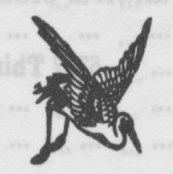 